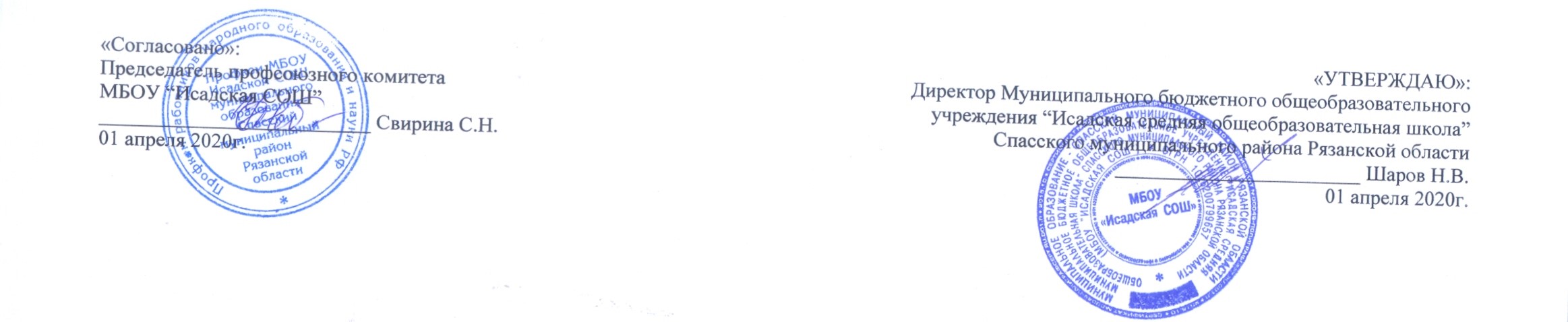 МБОУ “Исадская СОШ”Расписание уроков для 6 - 11  классов, 2019-2020 учебный годДистанционное обучение с 6 апреля 2020г.  П О Н Е Д Е Л Ь Н И К                           Примечание.  ВД – занятия по внеурочной деятельностиВТОР Н И К                                   Примечание.  ВД – занятия по внеурочной деятельностиСРЕДА                                   Примечание.  ВД – занятия по внеурочной деятельностиЧЕТВЕРГ                             Примечание.  ВД – занятия по внеурочной деятельностиПЯТНИЦА                      Примечание.  ВД – занятия по внеурочной деятельности№ урокап/п6 кл.8 кл.9 кл.10 кл.11 кл.1Русский яз.АлгебраФизикаОбществоНемецкий яз2МатематикаФизикаАлгебраБиологияИстория3МатематикаАлгебраОбществоФизикаРусский яз.4ГеографияРусский яз.АлгебраХимияФизика5Русский яз.ГеографияФизикаАлгебраБиология6МузыкаВД ОФПБиологияГеографияЛитература7ЛитератураМузыкаГеографияАстрономияГеометрия№ урокап/п6 кл.8 кл.9 кл.10 кл.11 кл.1МатематикаРусский язГеографияФизикаАлгебра2ИсторияГеографияГеометрияРусский яз.Физика3Русский язГеометрияФизикаХимияОбщество4ВД Безопас-ность жизнедеятельностиОбществоВД ОФПАлгебраХимия5Немецкий язХимияГеометрияИсторияЛитература6ВД ОФПБиологияНемецкий яз.ОбществоАлгебра7ВД ОДНКРФизикаЛитератураИнформатикаГеография№ урокап/п6 кл.8 кл.9 кл.10 кл.11 кл.1МатематикаХимияРусскийГеометрияФизкультура2Русский яз.АлгебраИсторияНемецкийХимия3Немецкий яз.ЛитератураХимияИсторияАлгебра4ФизкультураБиологияАлгебраРусский яз.Немецкий яз5ИсторияАлгебраНемецкий яз.ТехнологияРусский яз.6ОбществоФизкультураИнформатикаЛитератураТехнология7БиологияНемецкий яз.ЛитератураФизкультураАлгебра№ урокап/п6 кл.8 кл.9 кл.10 кл.11 кл.1Русский язГеометрияБиологияНемецкий яз.История2ЛитератураНемецкий яз.АлгебраИсторияФизкультура3ИЗОРусский яз.ХимияАлгебраОбщество4ТехнологияЛитератураИсторияАлгебраОБЖ5МатематикаИсторияРусский язОБЖГеометрия6ТехнологияОБЖАлгебраФизкультураЛитература7ВД Наглядная геометрияТехнологияОБЖЛитератураИнформатика№ урокап/п6 кл.8 кл.9 кл.10 кл.11 кл.1Немецкий яз.Русский яз.ГеометрияФизкультураМХК2МатематикаГеометрияФизкультураЛитератураНемецкий яз3ИнформатикаНемецкий яз.Русский яз.ГеометрияФизкультура4ФизкультураВД  (ШД)ЛитератураИнформатикаИстория5Русский язИнформатикаФизкультураНемецкий яз.Общество6ЛитератураФизкультураВД  История русской культурыМХКИнформатика7ВД ТеатрИсторияНемецкий яз